Publicado en Barcelona el 12/02/2024 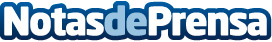 Doomscrolling, la adicción a las noticias negativas y cómo afecta a la salud de los menoresEste concepto está presente principalmente en el uso constante de redes sociales y el afán de tener siempre actualizado su feed, donde los menores españoles pasan casi una hora al día, según el último informe de Qustodio. El problema llega cuando se hace de forma excesiva y acaba afectando a la salud mental. Una investigación realizada por Darmouth College demostró la relación entre el abuso del teléfono para informarse con más riesgos de padecer síntomas depresivos o ansiedadDatos de contacto:CarmelaQustodio622186165Nota de prensa publicada en: https://www.notasdeprensa.es/doomscrolling-la-adiccion-a-las-noticias Categorias: Nacional Educación Sociedad Cataluña Ocio para niños Psicología http://www.notasdeprensa.es